Tucker Clements                360-827-2401             tuckerclements@hotmail.com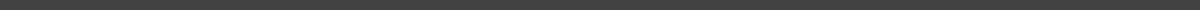 To Whom it May Concern,I would like to express my interest in the Painter position within your company. After reading the job description I feel that my ability and employment background makes me an ideal candidate for your position.  As a highly competent Construction Laborer, I would bring a service-focused and hardworking attitude to this role. I am confident that your values and objectives would highly complement my own strengths and enthusiasm.I offer nearly 2 years of construction related experience at Phelps Construction where I maintain materials, tools and equipment  I am knowledgeable and have experience with many hand and power tools.  I am hardworking, have superb attention to detail and and possess exceptional communication skills.I demand from myself a high level of productivity with outcome based results. On a personal level I am a mature person who has a strong sense of responsibility. You will find me to be a reliable worker who learns new procedures quickly.My resume is attached for your review.  I look forward to meeting you so that we can discuss this position further.Sincerely,Tucker Clements